COMPLETA LA SEQUENZA DEL BRUCO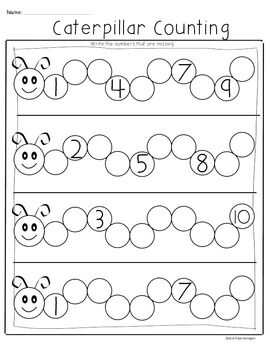 CONTA I PALLINI E SCRIVI QUANTI SONO NEL CERCHIETTO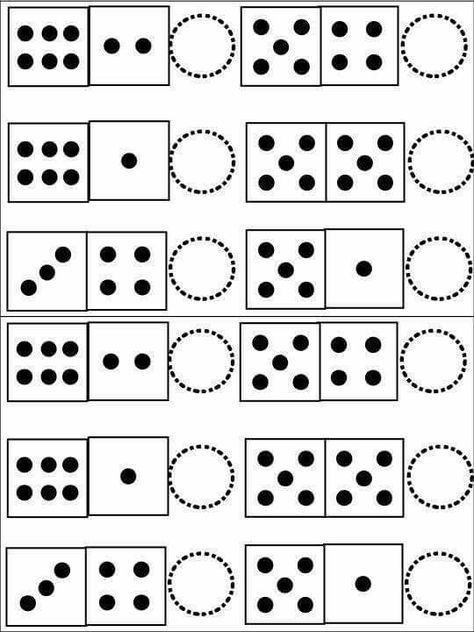 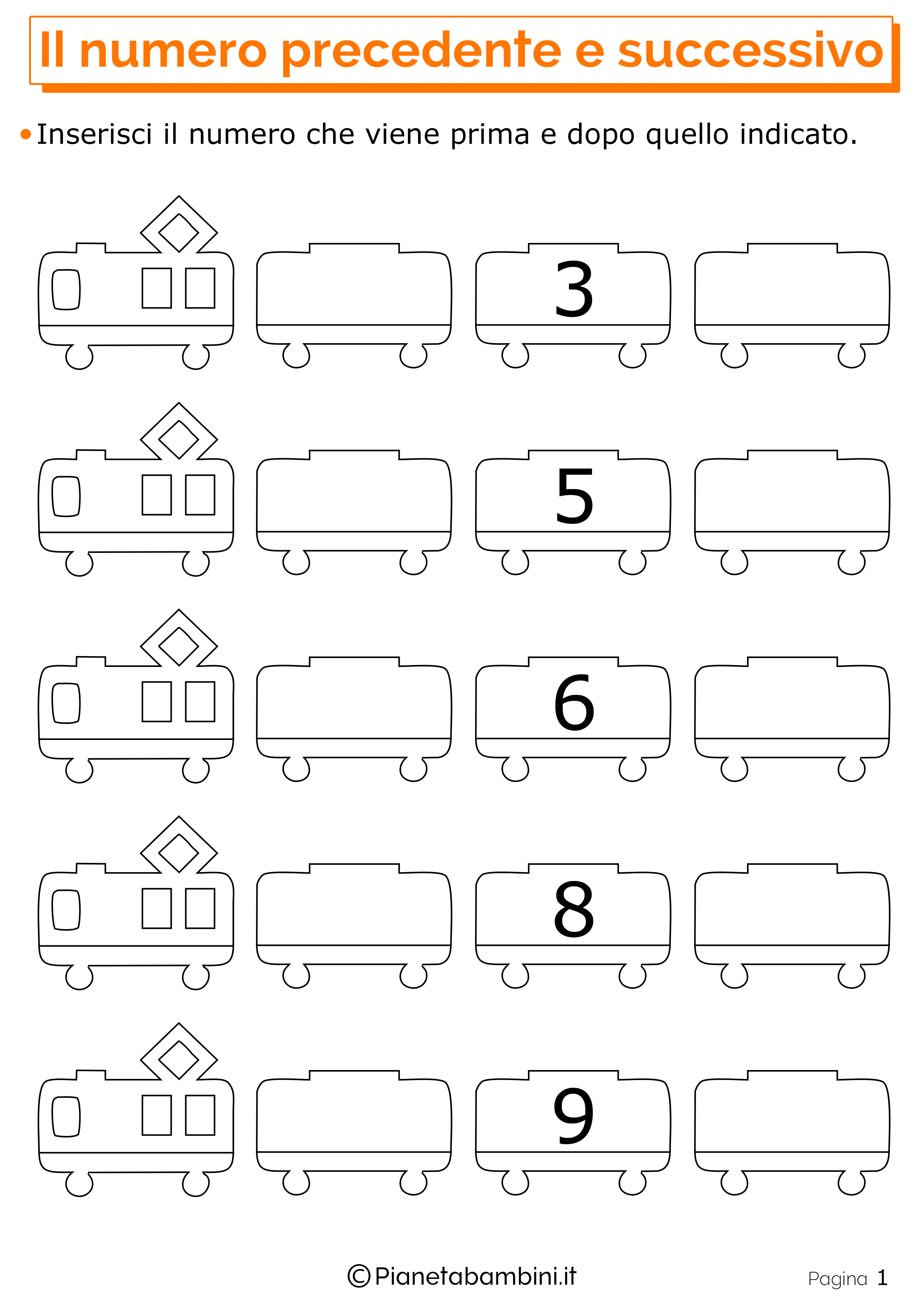 